Speaking Lesson PlanMake the good QuestionsQ:A: A steak, please. Q:A: Oh, I stayed at home and watched tv. Q:A: She is reading a book at the moment. Q:A: We are going to visit France. Q:A: I usually get up at 7 o'clock. Student AFrank was born in ______ (where?) in 1977. He went to school in Buenos Aires for ______ (how long?) before moving to Denver. He misses _______ (what?), but he enjoys studying and living in Denver. In fact, he _____ (what?) in Denver for over 4 years. Currently, he _________ (what?) at the University of Colorado where he is going to receive his Bachelor of Science next ______ (when?). After he receives his degree, he is going to return to Buenos Aires to marry _____ (who?) and begin a career in research. Alice ______ (what?) at the University in Buenos Aires and is also going to receive ______ (what?) next May. They met in _____ (where?) in 1995 while they were hiking together in the ______ (where?). They have been engaged for ________ (how long?). Student BFrank was born in Buenos Aires in ______ (when?). He went to school in _______ (where?) for 12 years before moving to ______ (where?). He misses living in Buenos Aires, but he enjoys ________ (what?) in Denver. In fact, he has lived in Denver for ______ (how long?). Currently, he is studying at the ______ (where?) where he is going to receive his _______ (what?) next June. After he receives his degree, he is going to return to _____ (where?) to marry his fiance Alice and begin a career in ______ (what?). Alice studies Art History at the ________ (where?) and is also going to receive a degree in Art History next _____ (when?). They met in Peru in _____ (when?) while they _______ (what?) together in the Andes. They have been engaged for three years.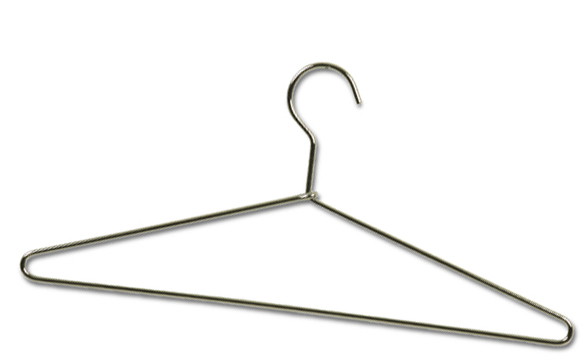 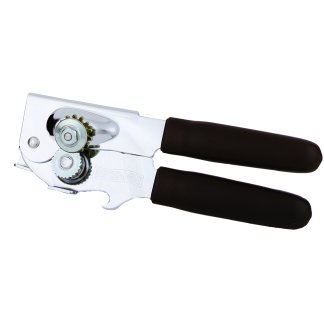 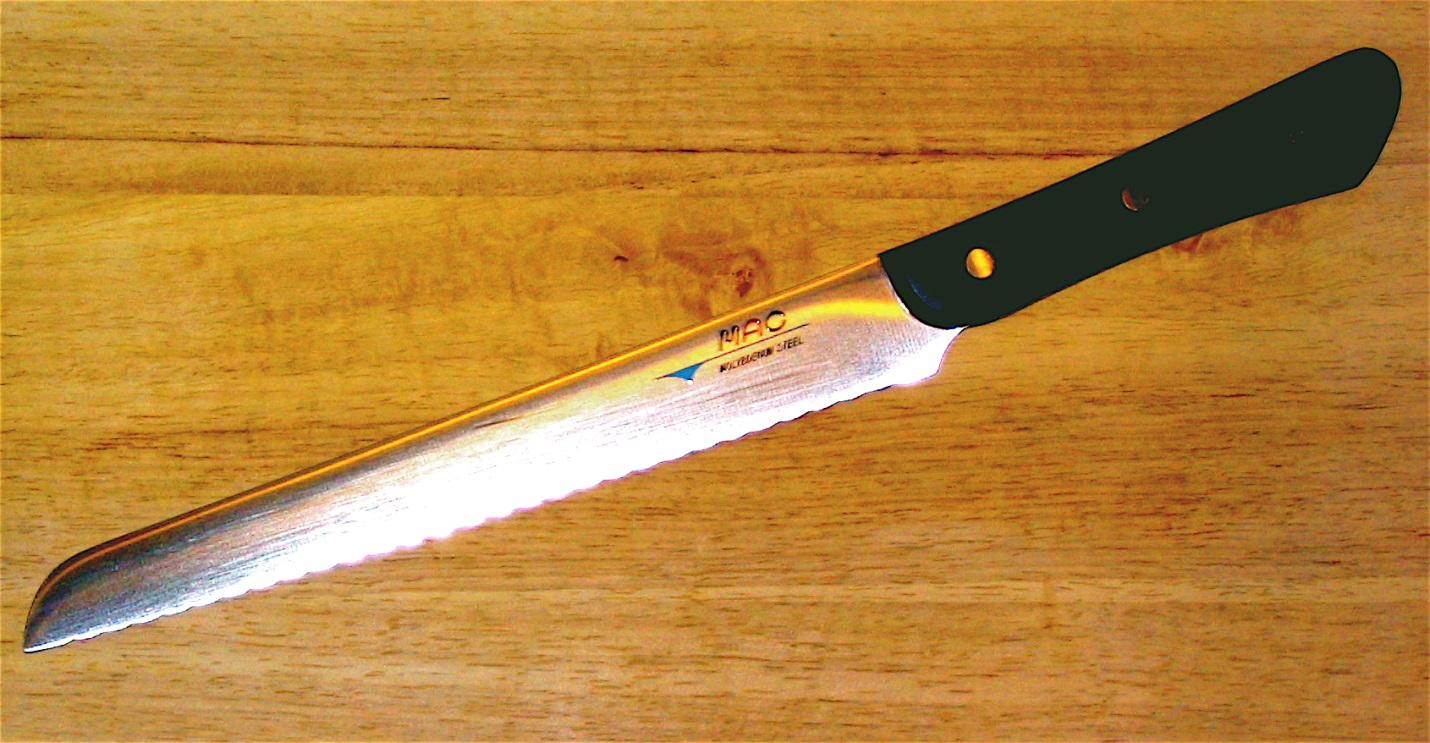 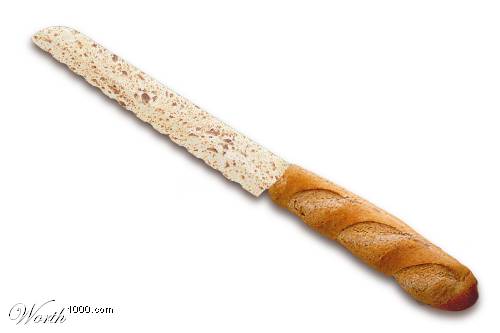 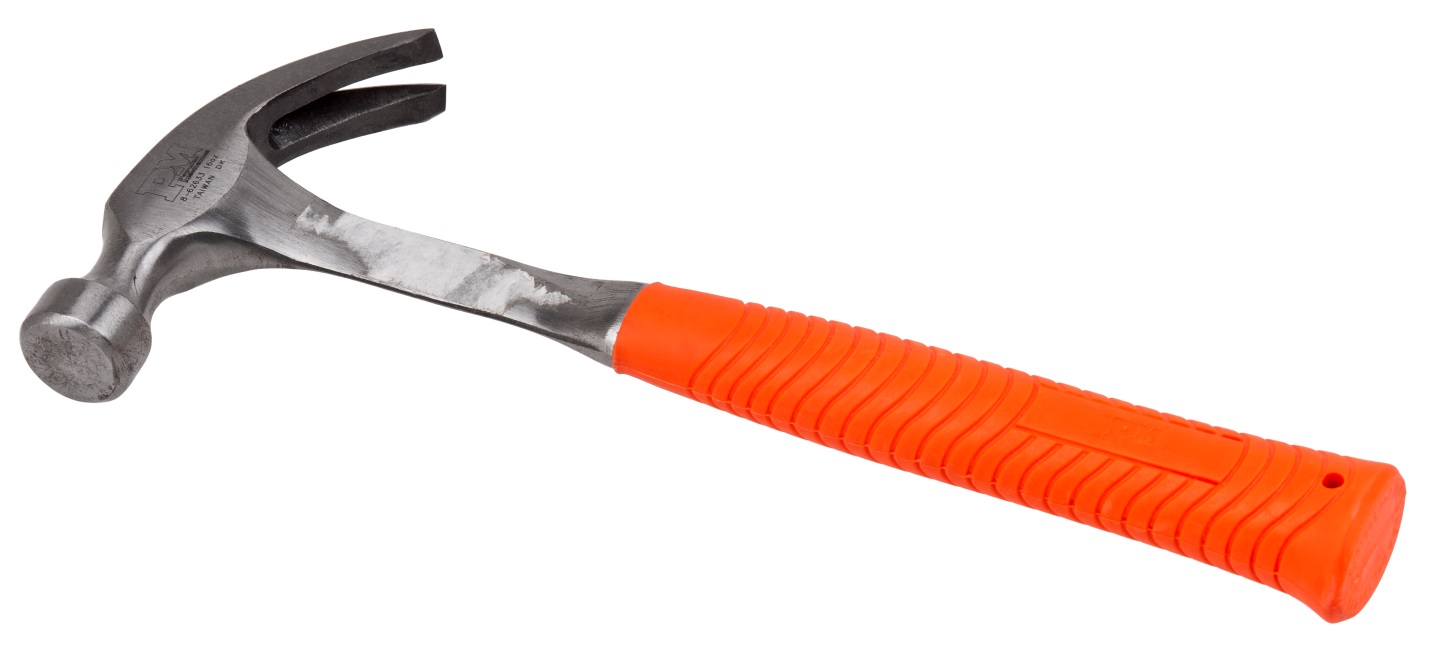 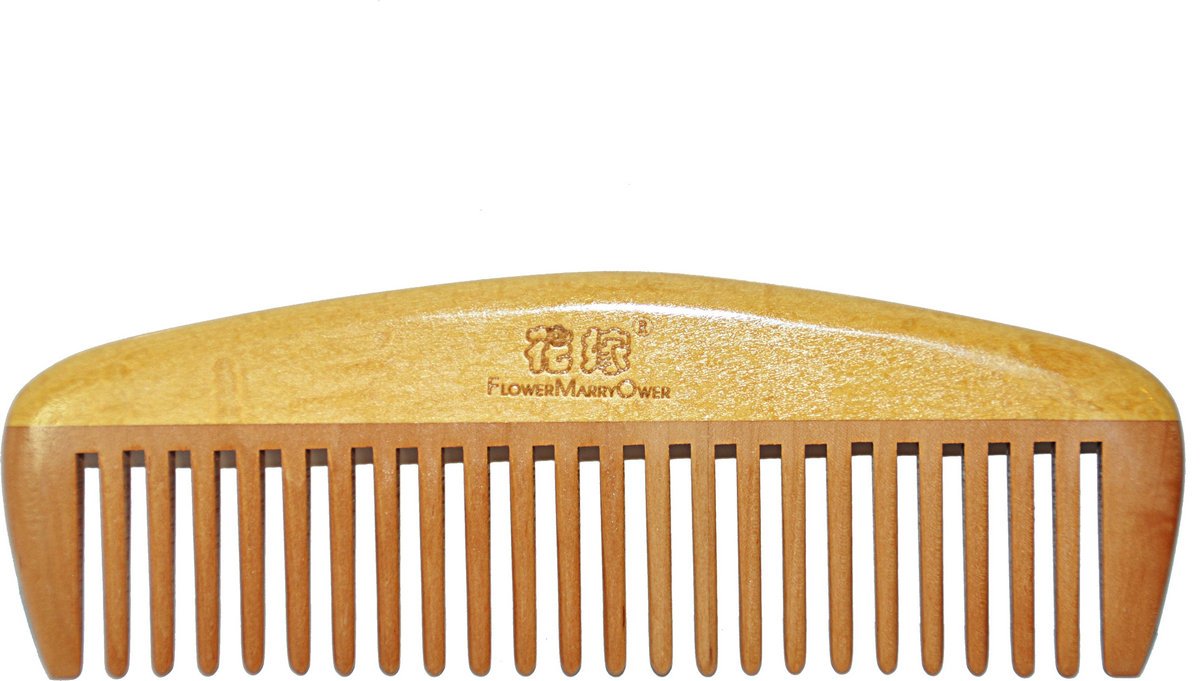 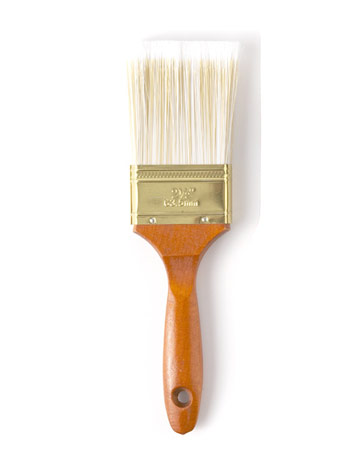 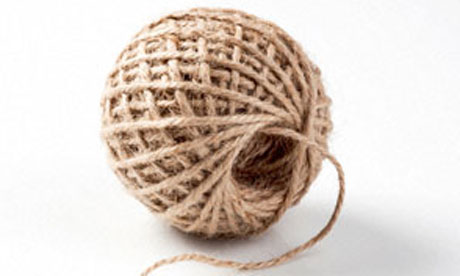 Lead-In Lead-In Lead-In Materials: YouTube movie link: http://youtu.be/PJvosb4UCLs, projector, screen, whiteboardMaterials: YouTube movie link: http://youtu.be/PJvosb4UCLs, projector, screen, whiteboardMaterials: YouTube movie link: http://youtu.be/PJvosb4UCLs, projector, screen, whiteboardTime10 minSet UpWhole ClassProcedure:WarmerPlay the preview movie of the film, ‘Cast Away’.http://youtu.be/PJvosb4UCLsTell the student to imagine a situation: they were going on a holiday on a traveller’s ship but there was a terrible storm. The boat sank, but they reached a tropical island. There is abundant fruit and fish. However, they have few objects with them. Most objects have got washed ashore.I will play the movie preview of film, Cast Away to make students tell me the situation.Show pictures to elicit materials. Students elicit the names of the objects.Material names: A coat hanger, a bread knife, a can opener, a hammer, a comb, a paintbrush, some stringICQChristine what is this object?Look at the picturesPre-activityPre-activityPre-activityMaterials: n/aMaterials: n/aMaterials: n/aTime5 min5 min5 minSet UpWhole ClassGroupsGroupsProcedure:I. Elicit the usesPre teach for the objects that students may not know. Make sure the students know what they are in English.  After the pre teaching is done. Ask questions, “What is it used for?” making sure that they use the gerund. (the ing form)Elicit the uses of the objects.Divide the students into groups of two. Each group comes up with alternative uses for the objects in their situation. They will discuss the alternative use. Teacher writes an example on the board. ‘The coat hanger is used for hanging clothes but for now, It could be used for fishing.’Get students to work together discussing. Give them 5 minutes. Each group will present their alternative uses to the class.ICQHow much time do you have?Do you work in your group?Monitor discreetly the groups while they are doing the speaking activity. Set a time limit to10 minutes but give more time when they need more. Ask which group had the most imaginative uses for the objects. The students will choose the best alternative use for such item.CCQNo CCQ needed. Students remember other groups’ objects and alternative uses to pick the group with the best alternative use.II. Make your ListAsk students to work in the same group members again. This time make them write a list of ten objects they wish to have in their situation on the island. They will discuss in their groups and will get 5 minutes to do the activity.ICQHow much time do you have?Are you working alone?Monitor discreetly the groups while they are doing the speaking activity. Set a time limit (5 minutes is usually enough, but let it go on longer if they get into it!). Main ActivityMain ActivityMain ActivityMaterials: WorksheetsMaterials: WorksheetsMaterials: WorksheetsTime10 min10 minSet UpPairsPairsProcedure:1. Controlled Practice 1Ask an appropriate question for the responseSplit students up into pairs. Distribute worksheet. Make students to come up with appropriate questions that go for the given statements. They will do the activity by discussing with a peer. They have 10 minutes. ICQHow much time is there for this?Who are you working with?Are you in this group?Checking answers: Each group tell teacher one question each by taking turns. Teacher write questions on the board let all students see them. If the question has an error, elicit answers to that from students. If They are not sure tell the correct question sentence. Do the error correction.The worksheet should have following sentences:A steak, please. Oh, I stayed at home and watched tv. She is reading a book at the moment. We are going to visit France. I usually get up at 7 o'clock. No, he is single. For about 2 years. I was washing up when he arrived.Monitor discreetly2. Controlled Practice 2Ask questions to fill the gapsDistribute worksheets A and B to two students that were assigned to a group before. (this is the second exercise) Students will complete the gaps in the worksheet. Student A and B have different worksheets. They will ask questions to their group member to find the answer for A’s and B’s missing words. They have 15 minutes to do this task.ICQHow much time do you have?Are you asking questions?Have you finished?Monitor discreetly. Give time warning:  1 minute left. Be flexible with time. Give more time if they need it.Post-Activity Post-Activity Post-Activity Materials: 5 blank pieces of paper A4 sizeMaterials: 5 blank pieces of paper A4 sizeMaterials: 5 blank pieces of paper A4 sizeTime10 minSet UpPairsProcedure:I. Things you have done in the Tropical IslandInstructionsAsk your peer what he she did on the tropical island. Did he cook food? Did he make tent houses? Write what he/she says on the A4 paper. Students have 5 minutes to speak and write down on his her peer. Interviewee and the writer get switched over and do different rolls for the next 5 minutes. Every student come up to the front and present what they peer said.II. Conclude lessonElicit today’s warmer activity material words. Ask students what they were. Pick a student to recall the uses of the object and the alternative use the class shared.No HomeworkGood job today. See you guys next week!SOS activity SOS activity SOS activity Materials: n/aMaterials: n/aMaterials: n/aTime5 minSet UpWhole ClassProcedure:I. WarmersBefore: Students stand or sit in a line. A student in the very left say one animal they wish to see on the tropical island.  The student next to him/her, second student in the line, shout out what the first student said and say his/hers. His or Her animal and it must be different from former’s. The third student will remember 2 f animals that are for the first and second students’ and say his/hers. Eventually, the last student gets to say 8 animals the class wish to see.Prepare: No material Set up: Space in the middle of the classroom for 8 students to stand in a lineRun: Students shout out animal names they wish to see on the tropical islandClose: Stop if boring, end class early.Post task: Students recall what other students said. Name a student to remember what Student order 5’s animal is.